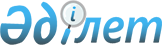 О проекте Указа Президента Республики Казахстан "О внесении изменений и дополнений в Указ Президента Республики Казахстан от 28 декабря 2004 года № 1509 "О некоторых вопросах Совета по управлению Национальным фондом Республики Казахстан" и признании утратившими силу Указа Президента Республики Казахстан от 14 февраля 2014 года № 753 "О некоторых вопросах Совета по управлению пенсионными активами Единого накопительного пенсионного фонда" и пункта 25 изменений и дополнений, которые вносятся в некоторые акты Президента Республики Казахстан, утвержденных Указом Президента Республики Казахстан от 17 сентября 2014 года № 911 "О внесении изменений и дополнений в некоторые акты Президента Республики Казахстан и признании утратившим силу некоторых распоряжений Президента Республики Казахстан"Постановление Правительства Республики Казахстан от 28 октября 2015 года № 843      Правительство Республики Казахстан ПОСТАНОВЛЯЕТ:

      внести на рассмотрение Президента Республики Казахстан проект Указа Президента Республики Казахстан «О внесении изменений и дополнений в Указ Президента Республики Казахстан от 28 декабря 2004 года № 1509 «О некоторых вопросах Совета по управлению Национальным фондом Республики Казахстан» и признании утратившими силу Указа Президента Республики Казахстан от 14 февраля 2014 года № 753 «О некоторых вопросах Совета по управлению пенсионными активами Единого накопительного пенсионного фонда» и пункта 25 изменений и дополнений, которые вносятся в некоторые акты Президента Республики Казахстан, утвержденных Указом Президента Республики Казахстан от 17 сентября 2014 года № 911 «О внесении изменений и дополнений в некоторые акты Президента Республики Казахстан и признании утратившим силу некоторых распоряжений Президента Республики Казахстан».      Премьер-Министр

      Республики Казахстан                   К. Масимов О внесении изменений и дополнений в Указ Президента Республики

Казахстан от 28 декабря 2004 года № 1509 «О некоторых вопросах

Совета по управлению Национальным фондом Республики Казахстан»

и признании утратившими силу Указа Президента Республики

Казахстан от 14 февраля 2014 года № 753 «О некоторых вопросах

Совета по управлению пенсионными активами Единого

накопительного пенсионного фонда» и пункта 25 изменений и

дополнений, которые вносятся в некоторые акты Президента

Республики Казахстан, утвержденных Указом Президента Республики

Казахстан от 17 сентября 2014 года № 911 «О внесении изменений

и дополнений в некоторые акты Президента Республики Казахстан и

признании утратившим силу некоторых распоряжений Президента 

Республики Казахстан»       ПОСТАНОВЛЯЮ: 

      1. Внести в Указ Президента Республики Казахстан от 28 декабря 2004 года № 1509 «О некоторых вопросах Совета по управлению Национальным фондом Республики Казахстан» (САПП Республики Казахстан, 2004 г., № 51, ст. 675) следующие изменения и дополнения:

      в Положении о Совете по управлению Национальным фондом Республики Казахстан, утвержденном вышеназванным Указом:

      пункт 4 изложить в следующей редакции:

      «4. Основными задачами Совета являются оказание содействия и выработка рекомендаций Президенту Республики Казахстан по вопросам использования Национального фонда Республики Казахстан (далее – фонд) и управления пенсионными активами единого накопительного пенсионного фонда.»;

      пункт 5 дополнить подпунктами 4), 5), 6) и 7) следующего содержания:

      «4) выработка предложений по повышению эффективности управления пенсионными активами единого накопительного пенсионного фонда; 

      5) рассмотрение и выработка предложений по направлениям инвестирования пенсионных активов единого накопительного пенсионного фонда; 

      6) выработка предложений по определению перечня финансовых инструментов, разрешенных к приобретению за счет пенсионных активов единого накопительного пенсионного фонда;

      7) рассмотрение ежегодного отчета о деятельности единого накопительного пенсионного фонда.»;

      подпункт 1) пункта 6 изложить в следующей редакции:

      «1) привлекать представителей государственных органов, а также институтов гражданского общества к обсуждению вопросов деятельности фонда и управления пенсионными активами единого накопительного пенсионного фонда;».

      2. Признать утратившими силу:

      1) Указ Президента Республики Казахстан от 14 февраля 2014 года № 753 «О некоторых вопросах Совета по управлению пенсионными активами Единого накопительного пенсионного фонда»;

      2) пункт 25 изменений и дополнений, которые вносятся в некоторые акты Президента Республики Казахстан, утвержденных Указом Президента Республики Казахстан от 17 сентября 2014 года № 911 «О внесении изменений и дополнений в некоторые акты Президента Республики Казахстан и признании утратившим силу некоторых распоряжений Президента Республики Казахстан» (САПП Республики Казахстан, 2014 г., № 55-56, ст. 538).

      3. Настоящий Указ вводится в действие с 1 января 2016 года.
					© 2012. РГП на ПХВ «Институт законодательства и правовой информации Республики Казахстан» Министерства юстиции Республики Казахстан
				Президент 

Республики КазахстанН.Назарбаев